Игровое дидактическое 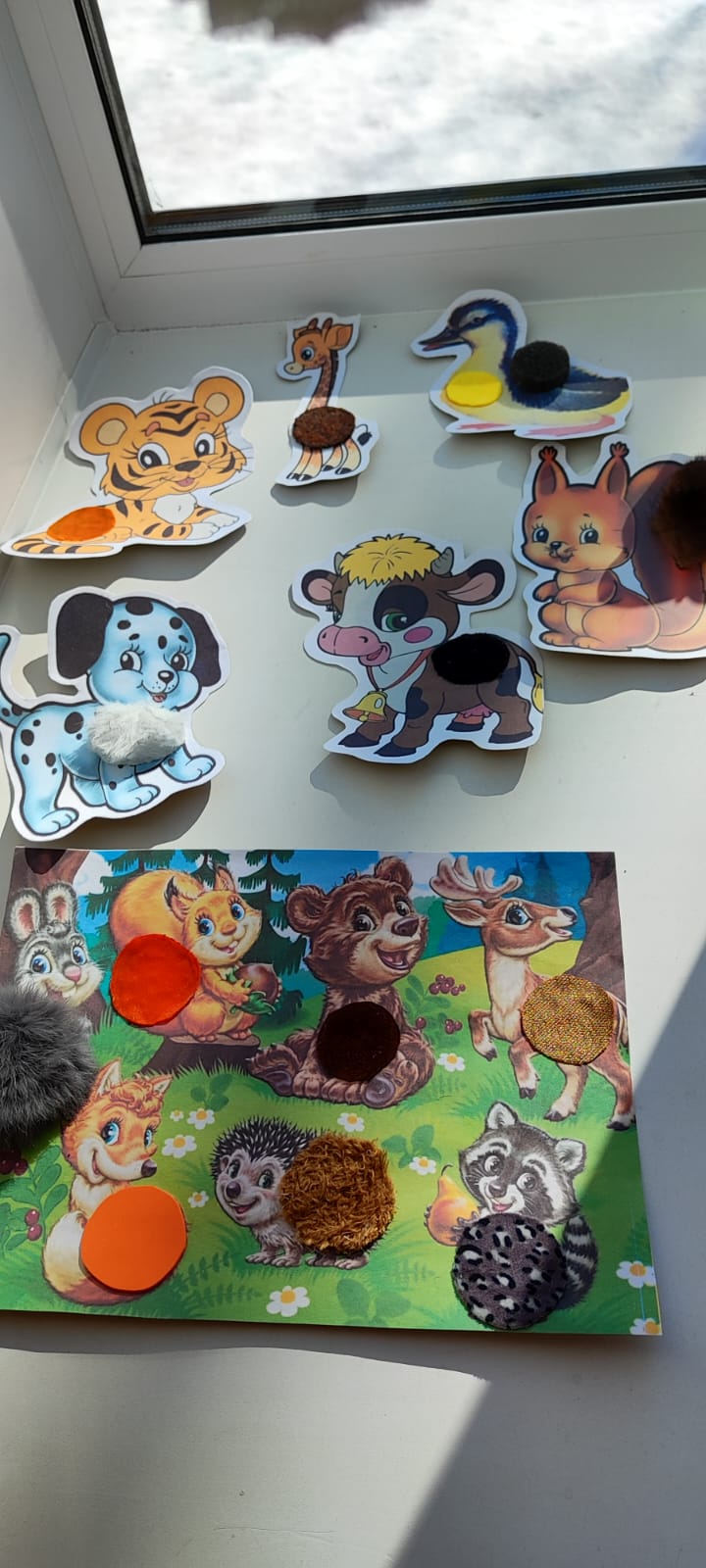 пособие «Погладь рукой, скажи: какой?»Цель пособия: развитие у детей с общим недоразвитием речи тактильных ощущений, обогащение и активизация словаря.Задачи: развивать тактильную память, мыслительные операции, мелкую моторику, импрессивную и экспрессивную речь (активизация словаря и обогащение лексики существительными и прилагательными: мех, пух, стекло, ковролин, губка, линолеум…; гладкий, холодный, мягкий, пушистый, шершавый, твердый, жесткий.);  фантазию и воображение.Интеграция областей: «Развитие речи», «Социально-коммуникативное развитие», «Познавательное развитие»Возраст: 4+Оборудование: ламинированные карточки, на которых – изображения персонажей (животных, птиц, растений и т. п.) со вставками из различных по фактуре материалов: мех, пух, зеркало, ковролин, губка, линолеум…; коробка для карточек.Предварительная работа. Детям предлагается рассмотреть персонажей на карточках, потрогать их и назвать (если затрудняются, то с помощью, какие они по тактильным ощущениям. Вариант: можно, не показывая персонажа, дать потрогать его и попросить догадаться, кто (что) это может быть, по мнению ребенка.Игры с элементами ТРИЗ и РТВ:С помощью данного пособия можно сравнивать персонажей по тактильным ощущениям; основываясь на опыт ребенка, предложить подумать, кто (что) еще может быть таким же пушистым (гладким, шершавым); для чего ещё можно применить данный материал; предложить догадаться, чем был используемый материал ранее и т. д.«Что-то»(автор М. С. Гафутулин)Если мы рассмотрим что-то…Это что-то для чего-то…Это что-то из чего-то…Это что-то часть чего-то…Чем-то было это что-то…Что-то будет с этим что-то…1. Дидактическая игра «Угадайка»Цель: развитие тактильной памяти.Попросить ребенка закрыть глаза, провести рукой по одному из персонажей и предложить угадать, кого (что) потрогал ребенок. Предложить догадаться, чем был этот материал ранее.